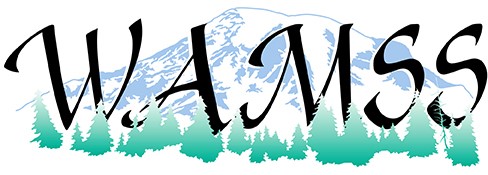 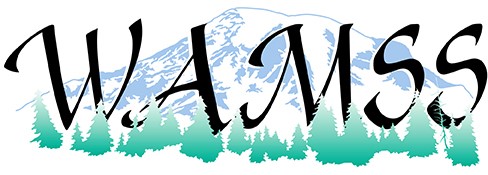 Washington Association Medical Staff Services2020 Virtual Annual Education Conference Registration"Gatekeepers of Patient Safety”Wednesday, April 22 – Friday, April 24, 2020Name: 	Title: 	Organization: 	E-Mail: 	Address: 	City: 	State: 	Zip: 	Phone: 	Fax: 		Certified:	CPCS	CPMSMWAMSS Member:	Yes	No	First Time Attendee:	Yes	NoGeneral Conference Information 2020Who Should Attend:Medical Staff Services Professionals (MSP’s)Provider Credentialing SpecialistsCentralized Verification Organization ProfessionalsHealth Plan/Managed Care ProfessionalsClinic/Group Practice Credentialing ProfessionalsProvider Enrollment Credentialing SpecialistsAccreditation/Compliance ProfessionalsQuality & HR Professionals Cross TrainingPhysician ExecutivesConference Fee InformationCredit Card Processing will add 4% to total. Credit card processing fees are not refundable.*Full Conference Group Rate Special Buy 4 Full Conference Registrations and Get One Free! – WAMSS Members Only Continuing Education Credits:  Application has been made to the National Association Medical Staff Services for continuing education hours. Continuing Education credits will be emailed to attendees by May 1, 2020. This conference is pending approval for up to 22.5 NAMSS Continued Education (CE) credits. There are two (2) tracks offered- Medical Staff and Provider Enrollment each track could earn 17.5 CEs.Registration Deadline and Conference Cancellation/Change Policy:The deadline for conference registration is April 5, 2020.Full refund, if cancellation is requested in writing by April 5, 2020. After April 6, 2020 – A $75 cancellation fee will be charged. Credit card processing fees are not refundable.Group Rate Special refund, if cancellation for all 5 attendees is requested in writing by April 5, 2020. If first group attendee cancels, no refund; if two group attendees cancel, $450 refund; etc. After April 9, 2020 – No refunds, but you may substitute another person for $25 administration feeContact: Carrianne Dockter, CPCS, CPMSM- Carrianne.Dockter@MolinaHealthcare.com or Barbi Donovan Treasurer@wamss.org Conference materials will be available at www.wamss.org registered attendees will receive a password to access the presentations.Cell Phones/Pagers/Computers:  As a matter of courtesy to other attendees please set all computers, cell phones, pagers and other mobile devices to silent or vibrate mode. If you need to take a call, please leave the session to do so. While in the virtual meetings, do not place yourself on hold. Sponsorships available: Promote your organization by sponsoring with WAMSS. Check out the WAMSS website for more details. https://www.wamss.org/annual-conference/annual-conference-2020-april-21-24-2020/sponsorship-information/ THANK YOU for your support! Full Conference - WAMSS Member ** Best Value ** $    450.00 Full Conference - Non-WAMSS Member ** Best Value ** $    525.00 *New* Full Conference Group Rate Special (Buy 4 Full Conference Registrations and Get One Free! – WAMSS Members Only (Snail mail 5 registration forms together with check – online option not available) $ 1,800.00 One Day WAMSS Member - Wed  $    175.00One Day WAMSS Member - Thurs  $    162.50One Day WAMSS Member - Fri  $    125.00One Day Non-WAMSS Member - Wed $    210.00 One Day Non-WAMSS Member - Thurs $    195.00One Day Non-WAMSS Member - Fri  $    150.00Two Day WAMSS Member – Wed/Thurs $    337.50 Two Day WAMSS Member –Thurs/Fri  $    287.50Two Day WAMSS Member – Wed/Fri $    300.00Two Day Non-WAMSS Member – Wed/Thurs  $    405.00 Two Day Non-WAMSS Member –Thurs/Fri  $    345.00Two Day Non-WAMSS Member – Wed/Fri $    360.00WAMSS Membership Dues - Join or renew your WAMSS membership and receive member price $      50.00 Donation (Consider a gift to support WAMSS. W9 is available upon request for your tax receipt.) $Total Enclosed: $Please complete registration online at WAMSS.org even if paying by check!Registration invoices can be printedMake checks payable to:  WAMSSRegistration Deadline April 5, 2020For Group Registrations and sending payment by check:WAMSS Conference RegistrationWAMSSPO Box 218Snoqualmie, WA  98065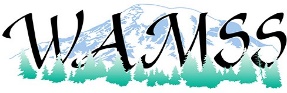 2020 WAMSS Virtual Annual Education Conference2020 WAMSS Virtual Annual Education Conference2020 WAMSS Virtual Annual Education ConferenceWednesday, April 22, 2020Wednesday, April 22, 2020Wednesday, April 22, 2020Behind the Murder CurtainBruce SackmanBruce SackmanEmployed Physicians and the Medical StaffErin MuellenbergErin MuellenbergThis Is Your Life – Interactive Networking LunchThis Is Your Life – Interactive Networking LunchThis Is Your Life – Interactive Networking LunchOPPE/FPPE RefreshJoni OrandJoni OrandBreakout Sessions – Medical Staff/Payor Enrollment TrackBreakout Sessions – Medical Staff/Payor Enrollment TrackBreakout Sessions – Medical Staff/Payor Enrollment TrackClinical Performance ConcernsBeth KorinekMSPayor Enrollment - BasicsRomy LeichtfussPEHow to Align Physician Performance with the Healthcare OrganizationJon BurroughsMSPECOSLynn FifieldPEThursday, April 23, 2020Thursday, April 23, 2020Thursday, April 23, 2020Credentialing is a MarathonMatt JonesMatt JonesGatekeepers of Patient SafetyRhonda BowenRhonda BowenAnnual Meeting LuncheonAnnual Meeting LuncheonAnnual Meeting LuncheonBreakout Sessions – Medical Staff/Payor Enrollment TrackBreakout Sessions – Medical Staff/Payor Enrollment TrackBreakout Sessions – Medical Staff/Payor Enrollment TrackWhat Top Performing Medical Staffs Do and Don't DoJon BurroughsMSPayor Enrollment - Beyond BasicsRomy LeichtfussPELate Career PhysiciansBeth KorinekMSOne Health Port/CAQH Kristy DellingerPEAdvocacy 101Katie KolanKatie KolanMedical Staff Leadership:  Designing a Leadership Orientation ProgramErin MuellenbergErin MuellenbergFriday, April 24, 2020Friday, April 24, 2020Friday, April 24, 2020NCQA UpdatesCindy Allen-Fedor, RN, MPA, CPHQ, ACMCindy Allen-Fedor, RN, MPA, CPHQ, ACMStress to JoyDr. Rozina LakhaniDr. Rozina LakhaniInterstate Medical Licensure CompactKimberly RomeroKimberly RomeroThis Is Your Life – Interactive Networking SessionThis Is Your Life – Interactive Networking SessionThis Is Your Life – Interactive Networking SessionThank you for joining us!Thank you for joining us!Thank you for joining us!